План мерпроиятий по противодействию коррупции на 2022 – 2023 г.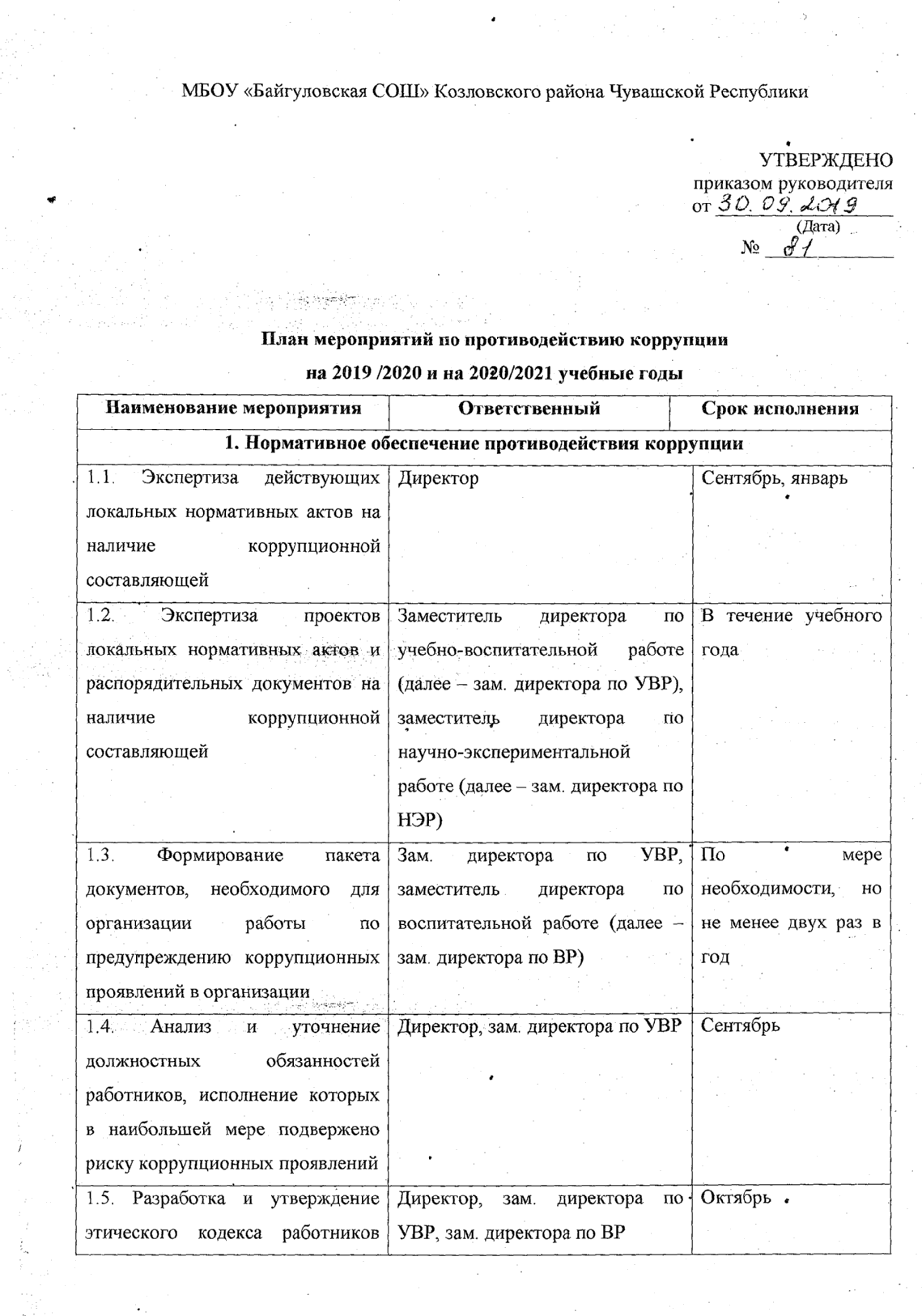 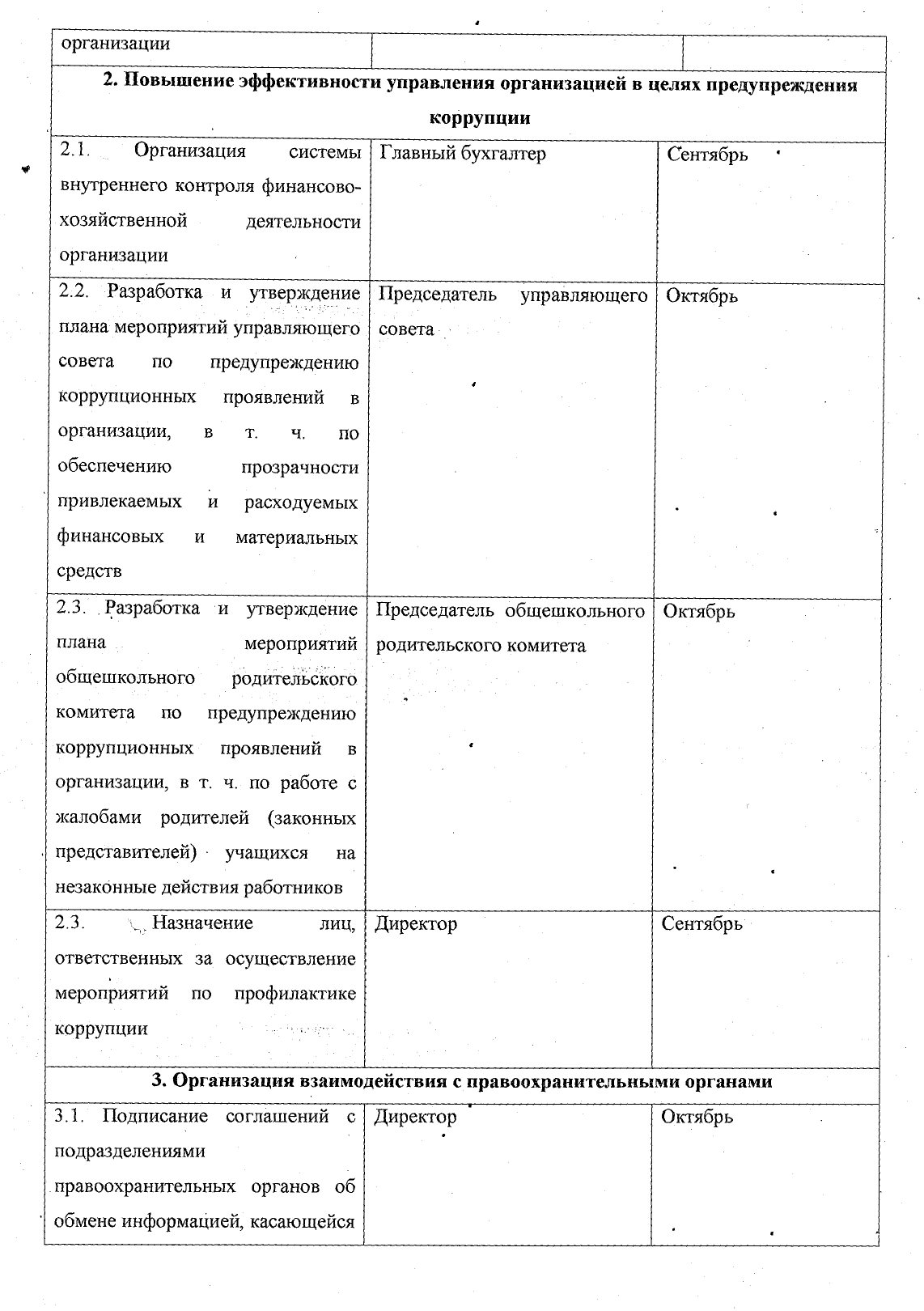 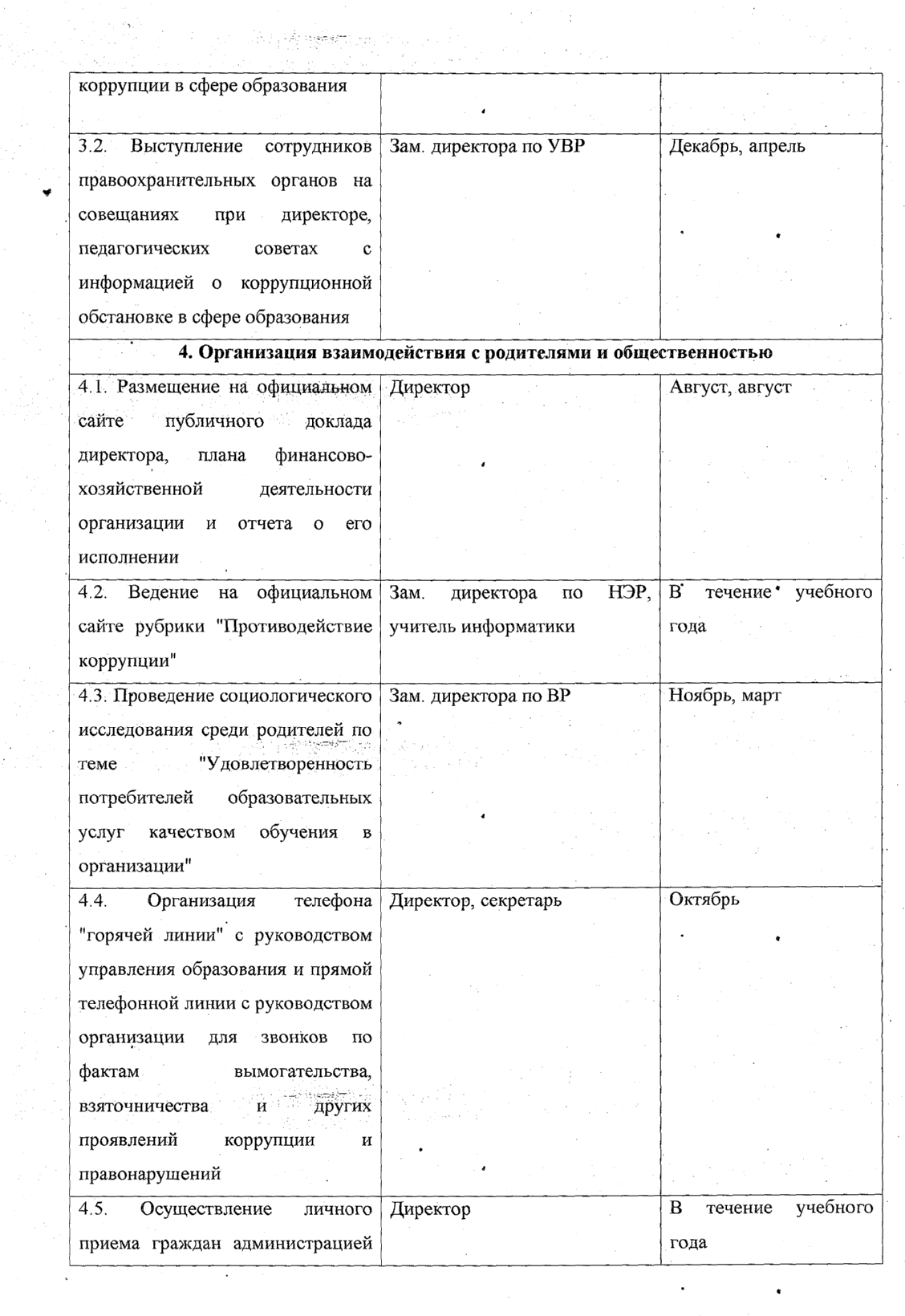 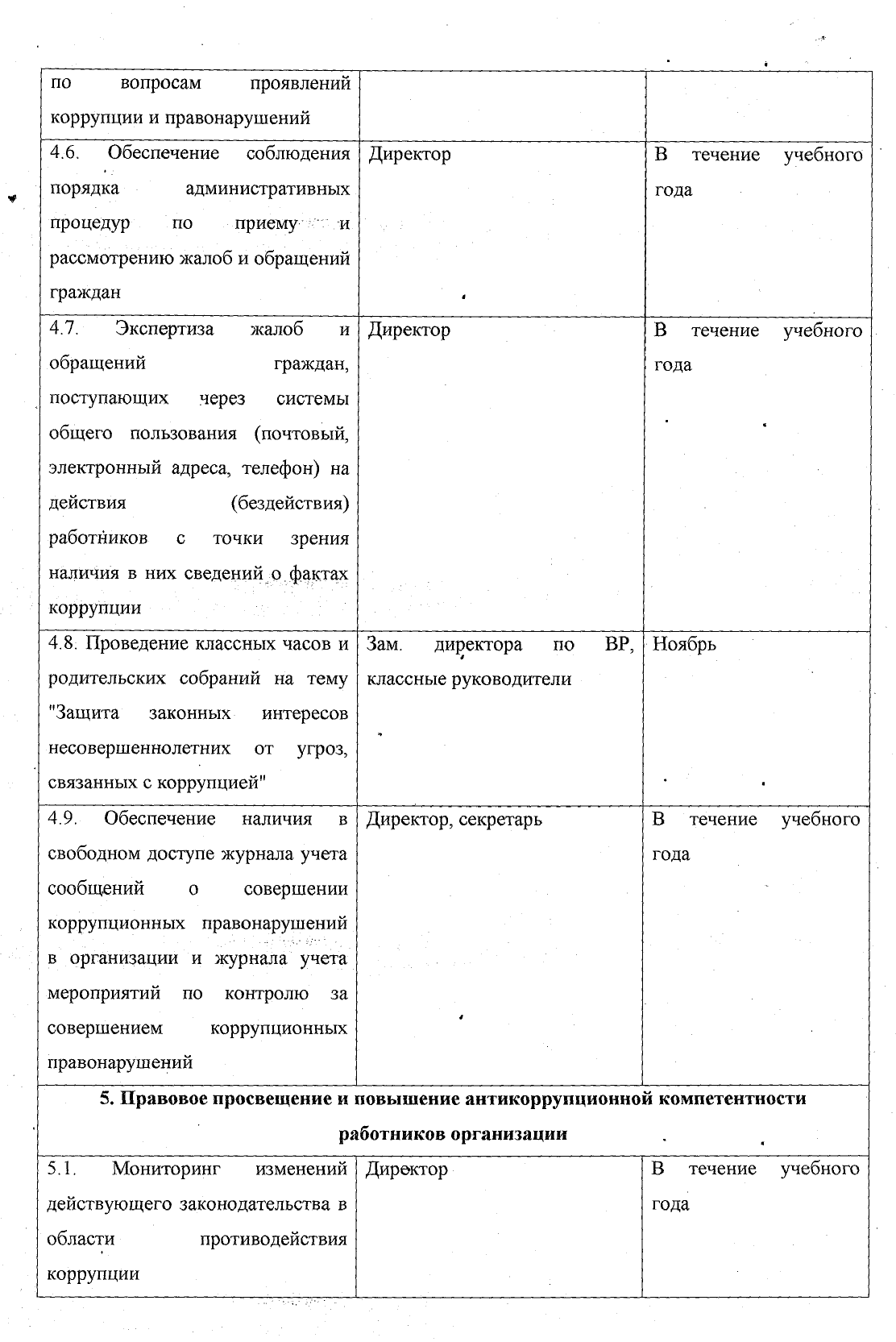 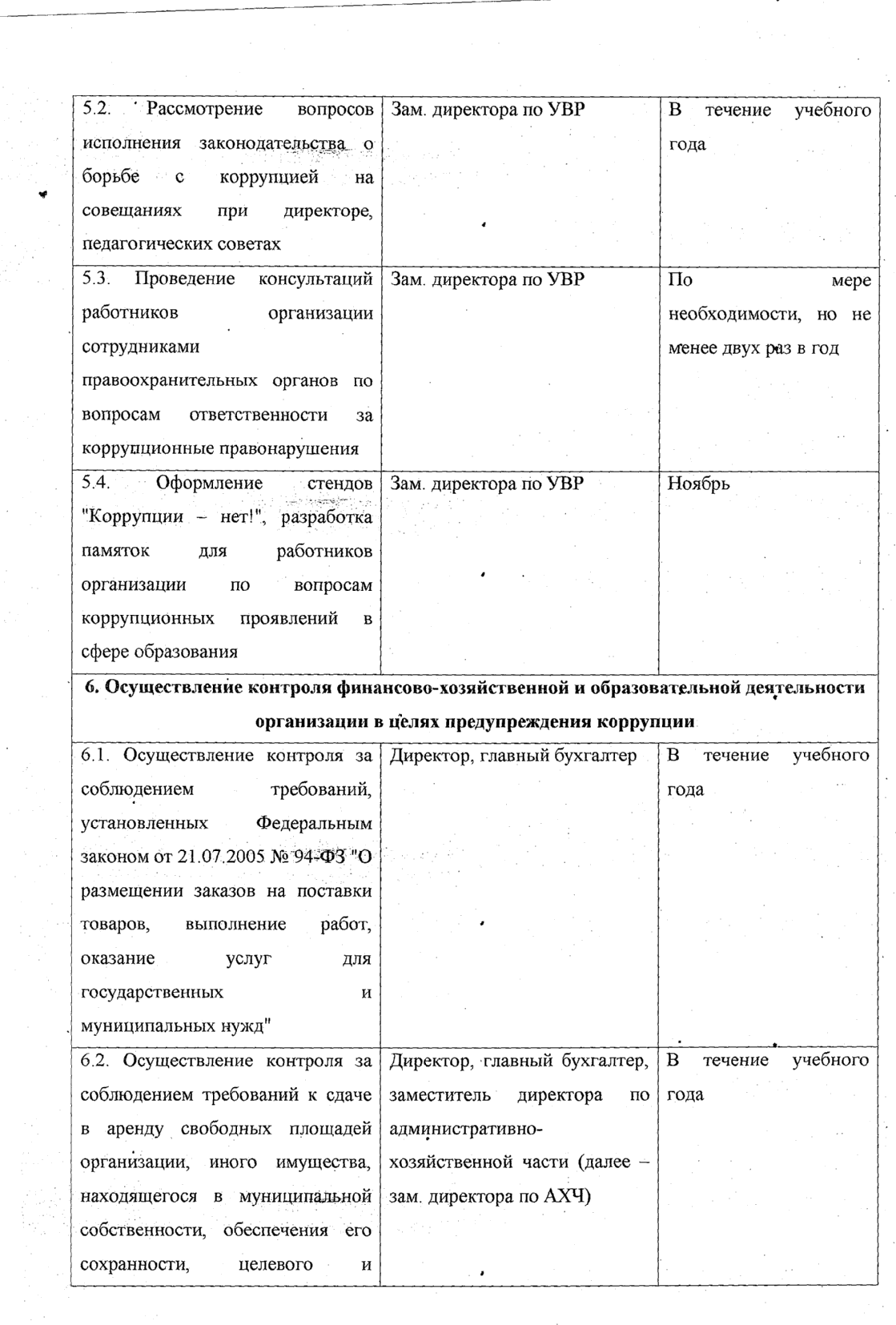 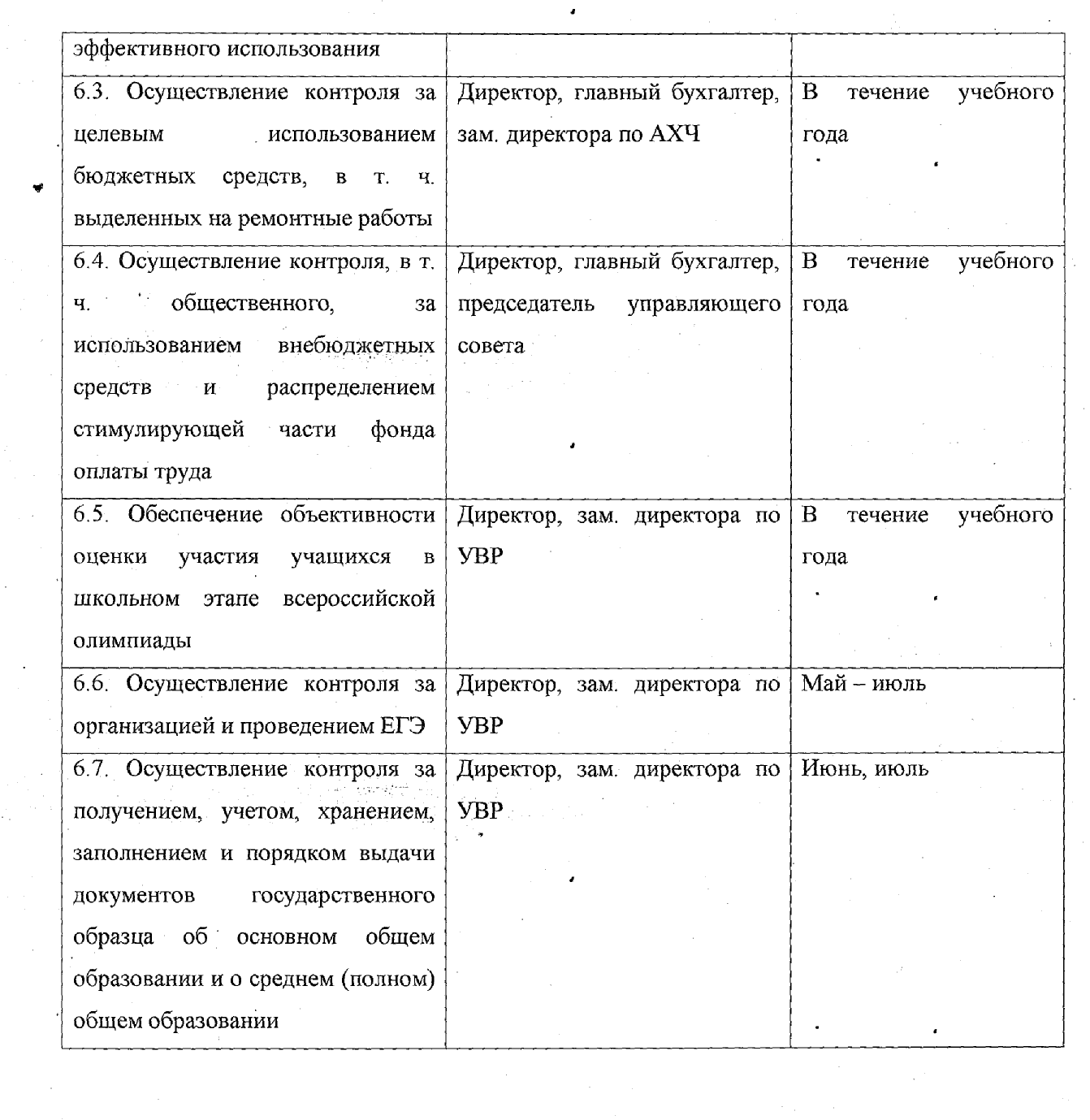 